Приложение 3к Положению о нагрудном знаке «Почетный работник торговли» Министерства промышленности 
и торговли Донецкой Народной Республики (пункт 6)Образец удостоверения к нагрудному знаку «Почетный работник торговли»Министерства промышленности и торговли Донецкой Народной Республики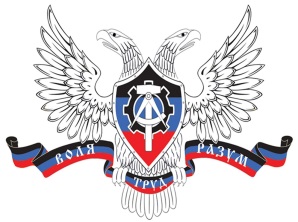 УДОСТОВЕРЕНИЕК НАГРУДНОМУ ЗНАКУ«ПОЧЕТНЫЙРАБОТНИКТОРГОВЛИ»МИНИСТЕРСТВО ПРОМЫШЛЕННОСТИ И ТОРГОВЛИДОНЕЦКОЙ НАРОДНОЙ РЕСПУБЛИКИНагрудный знак«Почетныйработник торговли»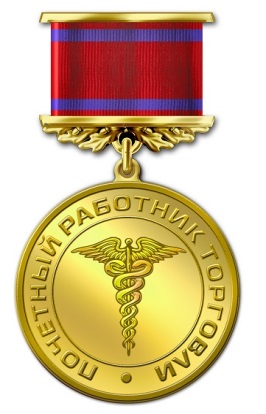 УДОСТОВЕРЕНИЕ №_________________________________________________________________________________________НАГРАЖДЕН(А)нагрудным знаком«Почетныйработник торговли»Приказ  от «___» ___________20___ г. № ______Министр _____________ Ф.И.Омп